YOU CAN MAKE A DIFFERENCEGive the gift of mobility. Provide freedom and dignity.Create hope for the future.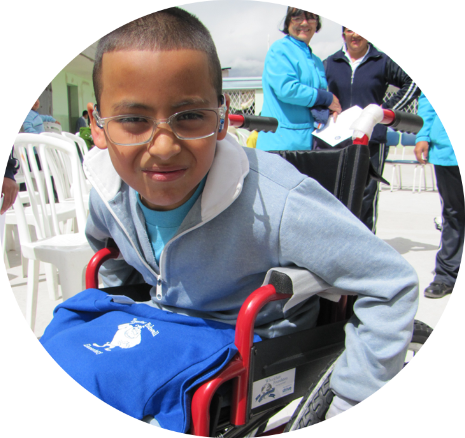 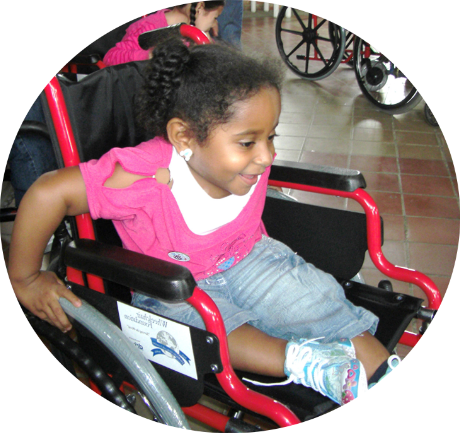 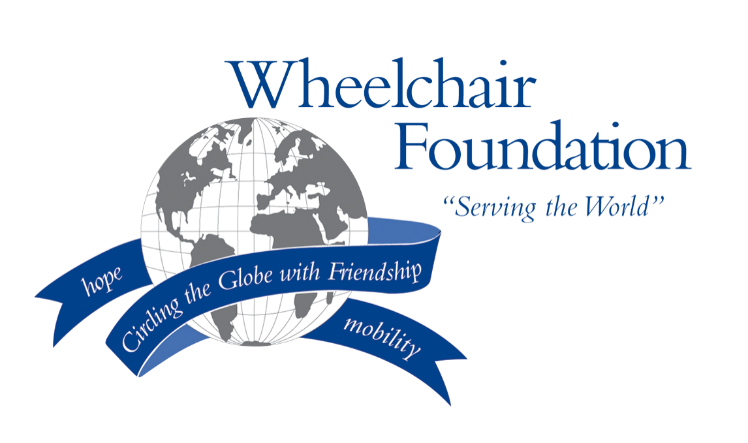 